Year 4 Home Learning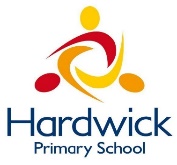 Week Commencing: 15th June 2020Year 4 teachers: Mrs Haslam, Mrs Tatla, Mrs Jogela and Miss AnnableYear 4 TAs: Miss Perry and Mrs SmithMessage from staff: Hi Year 4, we hope that you are all well and keeping safe. Even though we are not teaching you, we are thinking about you and working very hard to provide fun activities for you to complete at home. We have enjoyed teaching you over the phone.  If you struggle with any of the work, please remember to ask for help when we make our weekly phone call. We hope you are taking some time out of the day to get fresh air and spend time with your family. Your Home Learning this Week:Every day (Monday to Friday), make sure you choose a *reading, *writing, *spelling/handwriting, *maths and *theme learning activity. There are also further activities to choose from should you wish to. Reading Home LearningReading and writing resource  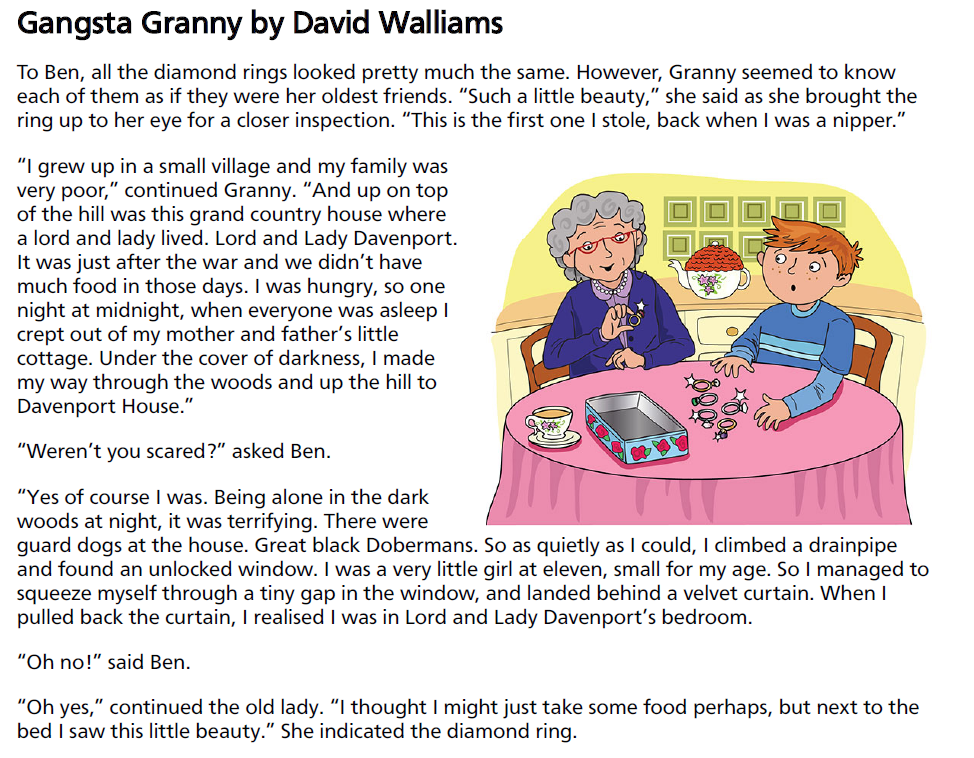 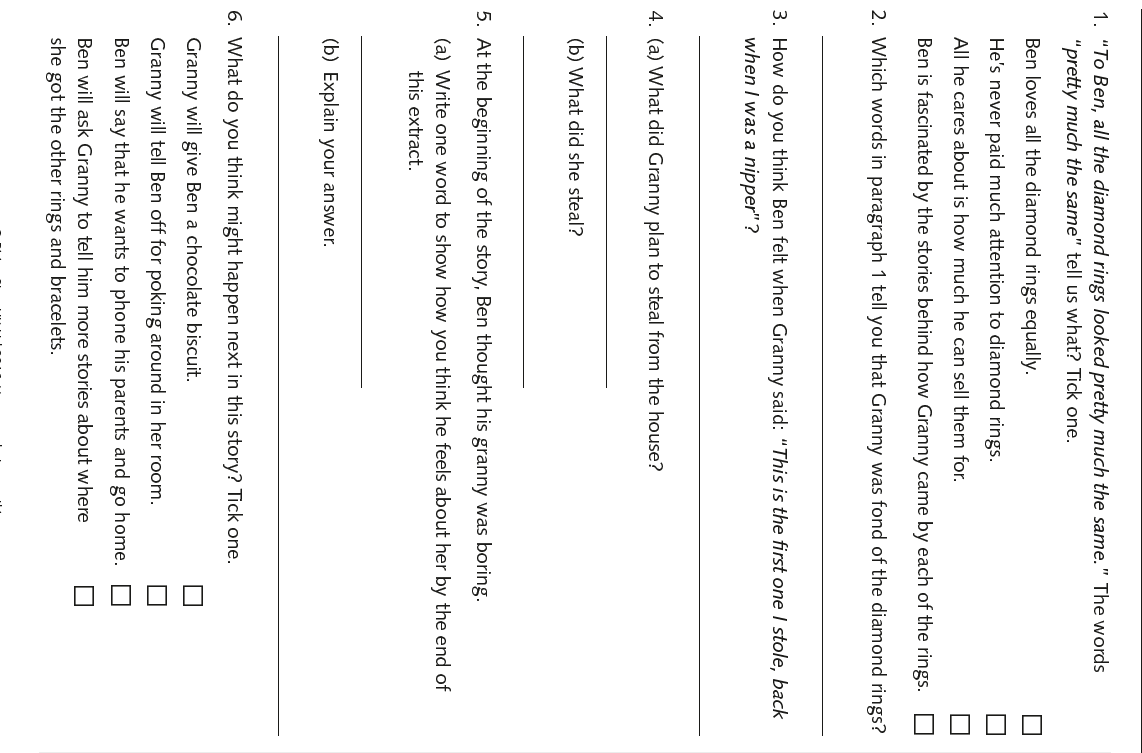 Writing Home Learning – Imaginative WritingSpelling/Handwriting Home Learning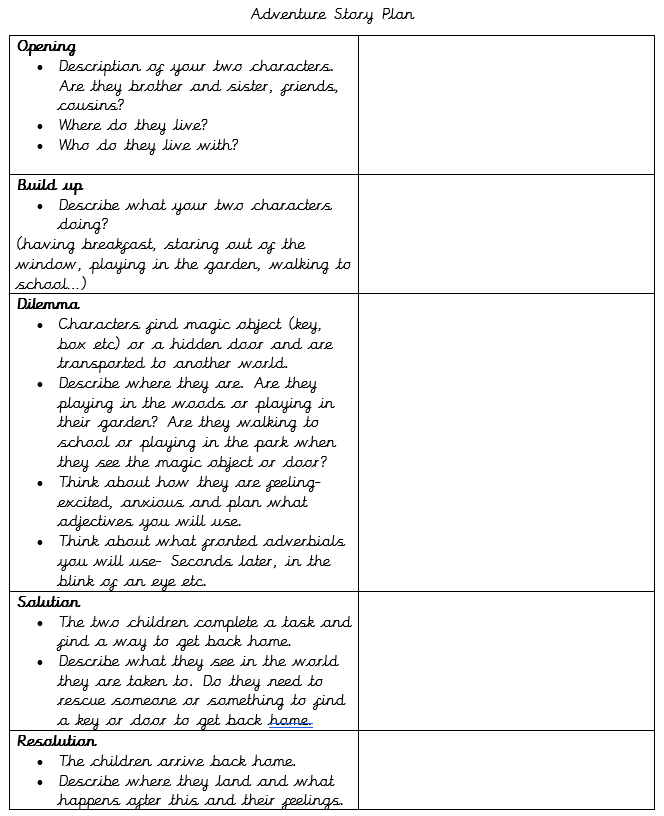 Maths Home Learning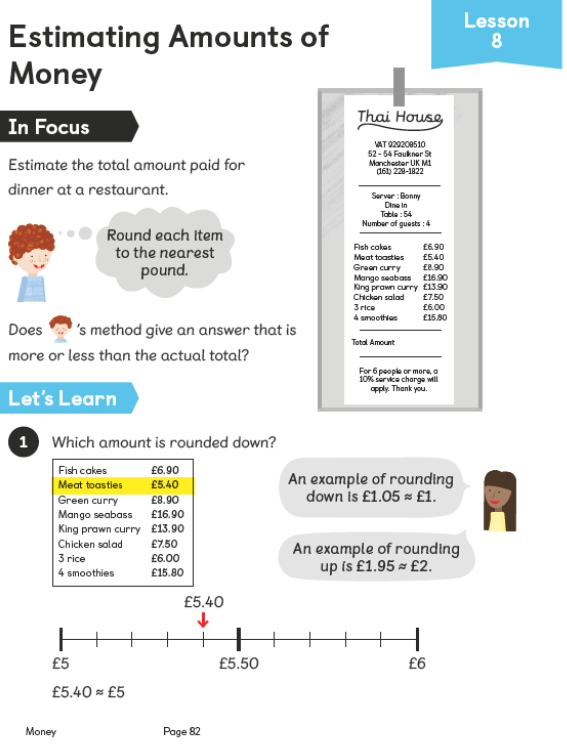 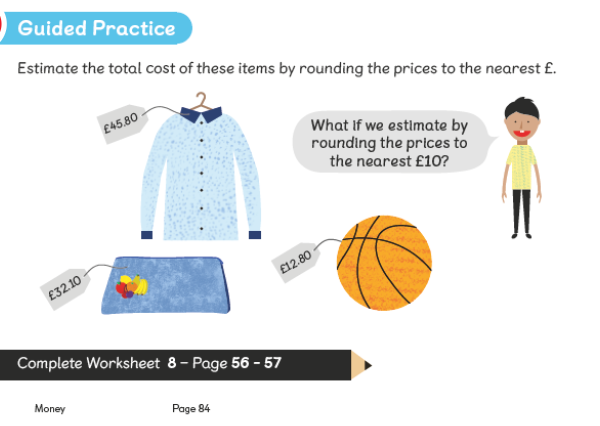 Lesson 8 Work through the In Focus, Let’s Learn and have a go at the guided practice. Then complete worksheet 8 (p56-57)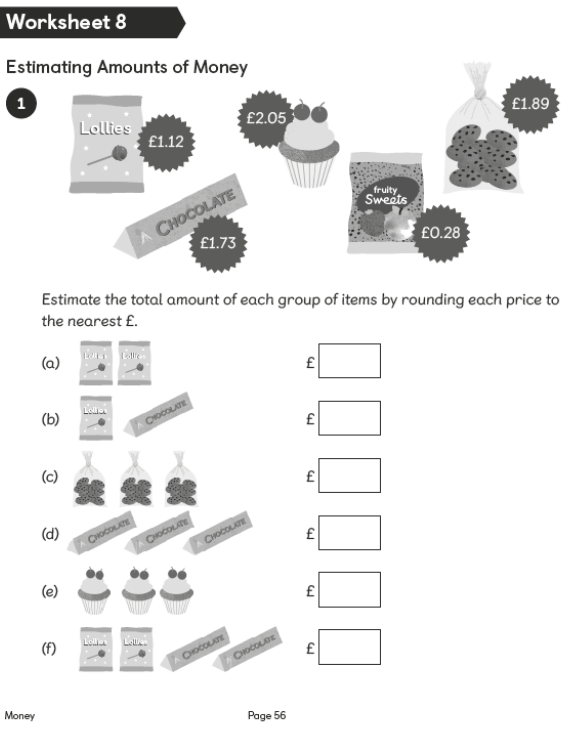 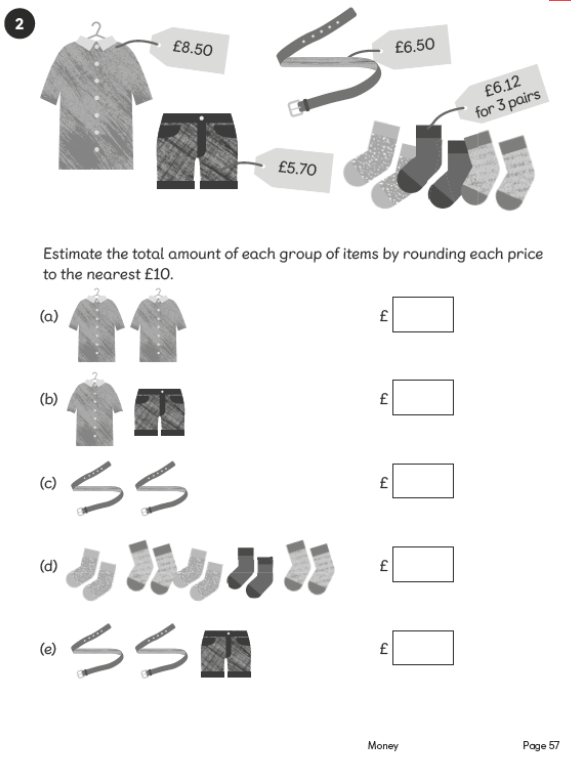 Lesson 9 Mind Workout Work through the In Focus, Let’s Learn and have a go at the guided practice. Then complete worksheet 9 (p58).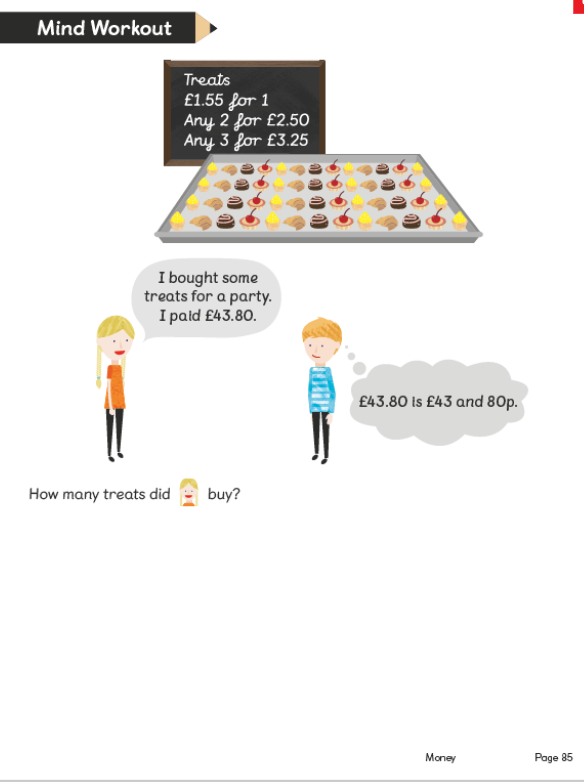 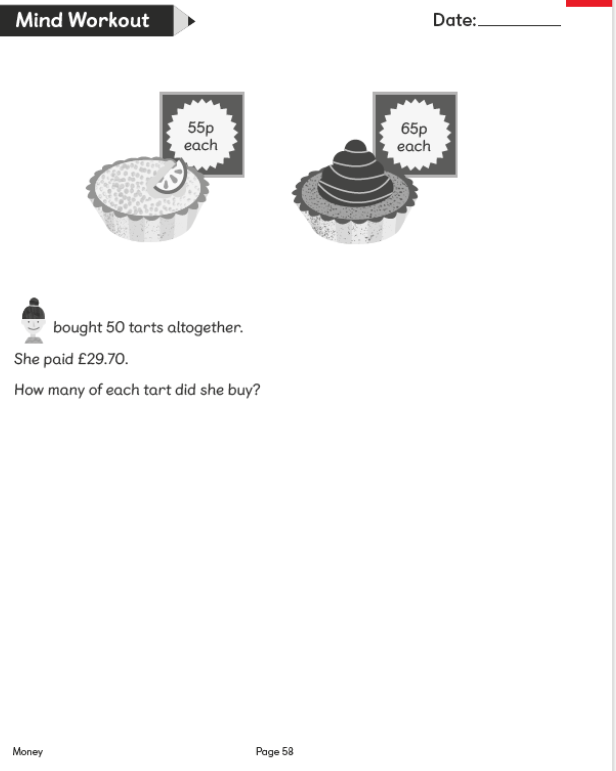 Theme Home Learning Other Activities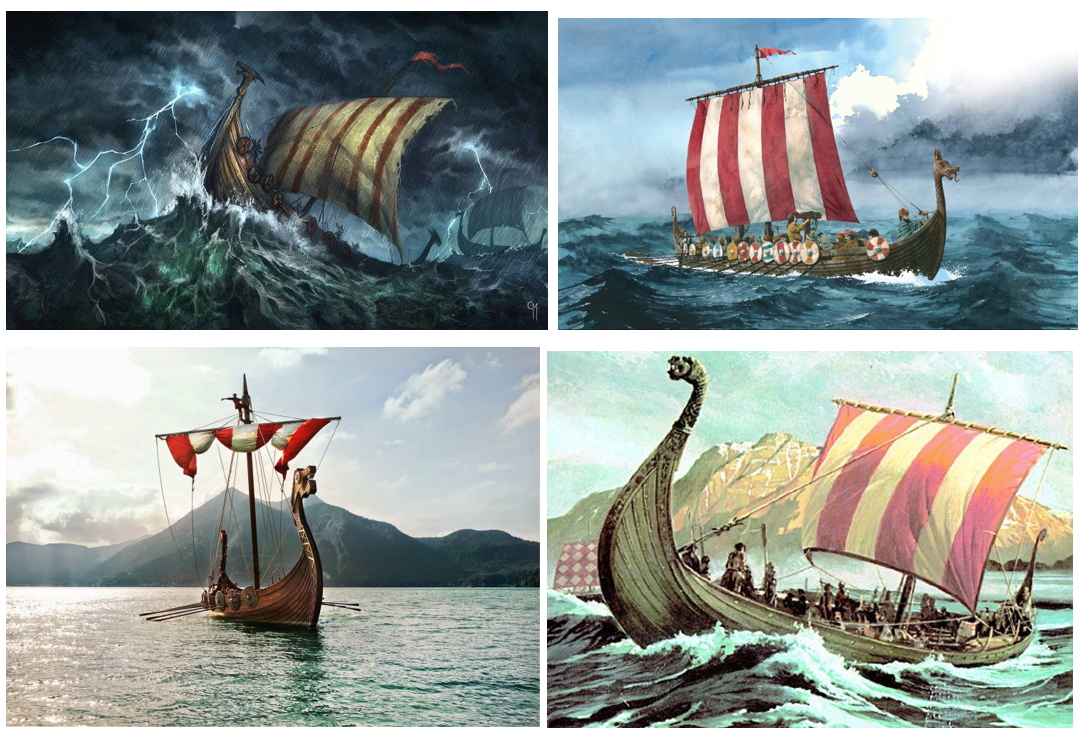 Key skills to continue practising weekly:Times tables (including division facts)Reading (This can be anything! Reading your favourite book again, reading magazines, sub-titles on the TV etc.)Watch Newsround everyday so you are keeping up-to-date with what is going on in the world. If you are able to access the internet, try these useful websites:Reading: There is an online book of short stories written during lockdown by 100 authors, including Michael Morpurgo. 
https://issuu.com/bloomsburypublishing/docs/thebookofhopes_interactivepdf/4?ff  Timestable.co.ukTopmarks.co.ukIf you or your child has any further queries regarding their learning projects, please contact admin@hardwick.derby.sch.uk, clearly stating your child’s name and class teacher, and the staff will be in touch to support you and your child. Thank you and stay safe. MondayTuesdayWednesdayWednesdayThursdayFridayMonica the MonitorRead ‘Gansta Granny” extract. Using reading skills to help you understand as you go through it. Highlight any words you do not understand and find the meaning of them.Colin and Carmen the Connectors Text-to-self.As you read the text, what are your thoughts? Do you have a grandma? If so, how would you feel if you found out that she used to climb into houses to steal jewellery?Quentin the questionerWrite 5 questions that you would like to ask Gansta Granny and list them below.1)2)3)4)5)Quentin the questionerWrite 5 questions that you would like to ask Gansta Granny and list them below.1)2)3)4)5)Monica the Monitor: Question Zap!On your own, answer the questions. Monica the Monitor: Crack it!With an adult, go through the questions together, highlight where you found your answers in the text.Easier:Do as many of the above activities as you can. If you are finding some of the activities challenging, try these as they are a little easier:Listen to an adult read the text-Gangsta GrannyDiscuss the meaning of words that you do not understand.Easier:Do as many of the above activities as you can. If you are finding some of the activities challenging, try these as they are a little easier:Listen to an adult read the text-Gangsta GrannyDiscuss the meaning of words that you do not understand.Easier:Do as many of the above activities as you can. If you are finding some of the activities challenging, try these as they are a little easier:Listen to an adult read the text-Gangsta GrannyDiscuss the meaning of words that you do not understand.Challenge:If you feel you need a further challenge, try these:Predict what you think will happen next in the story. Can you write a paragraph?Challenge:If you feel you need a further challenge, try these:Predict what you think will happen next in the story. Can you write a paragraph?Challenge:If you feel you need a further challenge, try these:Predict what you think will happen next in the story. Can you write a paragraph?MondayTuesdayWednesdayThursdayFridayNow it’s time to write.Remember to refer to the checklist below to help you.Full stops at the end of sentencesCapital letters for names of people and placesVariety of conjunctions-and, but, when, because, when, although, even thoughFronted adverbials-Moments later, In the blink of an eye, All of a sudden, Without thinking,Adverbs-slowly, carefully, anxiouslyCorrect speech punctuation-“What’s that shiny object over there?” shouted Zak as he pointed at the trees in the distance.Commas in a listThursdayFridayNow it’s time to write.Remember to refer to the checklist below to help you.Full stops at the end of sentencesCapital letters for names of people and placesVariety of conjunctions-and, but, when, because, when, although, even thoughFronted adverbials-Moments later, In the blink of an eye, All of a sudden, Without thinking,Adverbs-slowly, carefully, anxiouslyCorrect speech punctuation-“What’s that shiny object over there?” shouted Zak as he pointed at the trees in the distance.Commas in a listThis week you will be writing a short adventure story about two children who go on an adventure. Today-discuss your ideas with an adult.Two main characters go on an adventure to another world.The characters must be aged between 7-11.Worlds to choose from-giant world, sweet world, unicorn world etc.Think about how the children will be transported to another world-finding a magic key, magic box, a door..Use the planner below to help you plan your story.Practise telling your story to a family member.ThursdayFridayNow it’s time to write.Remember to refer to the checklist below to help you.Full stops at the end of sentencesCapital letters for names of people and placesVariety of conjunctions-and, but, when, because, when, although, even thoughFronted adverbials-Moments later, In the blink of an eye, All of a sudden, Without thinking,Adverbs-slowly, carefully, anxiouslyCorrect speech punctuation-“What’s that shiny object over there?” shouted Zak as he pointed at the trees in the distance.Commas in a listThursdayFridayNow it’s time to write.Remember to refer to the checklist below to help you.Full stops at the end of sentencesCapital letters for names of people and placesVariety of conjunctions-and, but, when, because, when, although, even thoughFronted adverbials-Moments later, In the blink of an eye, All of a sudden, Without thinking,Adverbs-slowly, carefully, anxiouslyCorrect speech punctuation-“What’s that shiny object over there?” shouted Zak as he pointed at the trees in the distance.Commas in a listEasier:Do as many of the above activities as you can. If you are finding some of the activities challenging, try these as they are a little easier:Use the story planner to help you discuss your story with an adult.Have a go at creating a comic strip first before attempting your story.Easier:Do as many of the above activities as you can. If you are finding some of the activities challenging, try these as they are a little easier:Use the story planner to help you discuss your story with an adult.Have a go at creating a comic strip first before attempting your story.Easier:Do as many of the above activities as you can. If you are finding some of the activities challenging, try these as they are a little easier:Use the story planner to help you discuss your story with an adult.Have a go at creating a comic strip first before attempting your story.Easier:Do as many of the above activities as you can. If you are finding some of the activities challenging, try these as they are a little easier:Use the story planner to help you discuss your story with an adult.Have a go at creating a comic strip first before attempting your story.Challenge:If you feel you need a further challenge, try these:Write another story with the same characters but choose a different world.MondayTuesdayWednesdayWednesdayThursdayFridayMondayChoose the next 10 spellings on your list that you struggle with or use the spellings below:address different heartalthough difficult heightanswer disappear historyappear earlySpelling Pyramids.TuesdayRace how many times you can write each word in 1 minute with a family member.WednesdayWrite a sentence for each spelling.Try using different sentence types:Simple- I was in a car accident.Compound-I was in a car accident but I wasn’t hurt.Complex-Although I was in a car accident, I wasn’t hurt.WednesdayWrite a sentence for each spelling.Try using different sentence types:Simple- I was in a car accident.Compound-I was in a car accident but I wasn’t hurt.Complex-Although I was in a car accident, I wasn’t hurt.ThursdayChoose a paragraph from your favourite book and write it out using the school handwriting style. Ensure you join letters correctly.FridaySpelling quiz! Ask a family member to test you on your spellings.Easier: Year 1 and 2 Key Words (Statutory Words)Do as many of the above activities as you can using the spellings below.  sure     sugarcould    should     wouldeye      people      waterwho      whole     againEasier: Year 1 and 2 Key Words (Statutory Words)Do as many of the above activities as you can using the spellings below.  sure     sugarcould    should     wouldeye      people      waterwho      whole     againEasier: Year 1 and 2 Key Words (Statutory Words)Do as many of the above activities as you can using the spellings below.  sure     sugarcould    should     wouldeye      people      waterwho      whole     againChallenge:If you feel you need a further challenge, try these:List these words in alphabetical order: Immediate individual    interfereInterrupt    language leisureLightning marvellous mischievousUse the words above to practise your handwriting.  Write a sentence for each of the words above.Challenge:If you feel you need a further challenge, try these:List these words in alphabetical order: Immediate individual    interfereInterrupt    language leisureLightning marvellous mischievousUse the words above to practise your handwriting.  Write a sentence for each of the words above.Challenge:If you feel you need a further challenge, try these:List these words in alphabetical order: Immediate individual    interfereInterrupt    language leisureLightning marvellous mischievousUse the words above to practise your handwriting.  Write a sentence for each of the words above.MondayTuesdayWednesdayThursdayThursdayFridayPractise your times tables and division facts. Once you know them test your understanding by getting someone to ask you them and see how many you can answer correctly in 1 minute. Then do the same with the division facts.Solving problems involving money: Lesson 8Have a go at the guided practice then complete the worksheet.Solving problems involving money: Lesson 9-Mind WorkoutHave a go at the guided practice then complete the worksheet.Addition:Write down the following numbers: 0,1,2,3,4,5,6,7,8,9Cut up your numbers and use them to generate two numbers to add together:4567+1234=9876+345=Aim to complete at least 5 addition questions. Addition:Write down the following numbers: 0,1,2,3,4,5,6,7,8,9Cut up your numbers and use them to generate two numbers to add together:4567+1234=9876+345=Aim to complete at least 5 addition questions. Subtraction:Write down the following numbers: 0,1,2,3,4,5,6,7,8,9Cut up your numbers and use them to generate two numbers to subtract:4567-2381=9876+3452=Aim to complete at least 5 subtraction questions.Easier:Do as many of the above activities as you can. If you are finding some of the activities challenging, try these as they are a little easier: Play shops together! Label objects in your house of differing prices, someone pretends to be the customer buying objects and someone pretends to be the shopkeeper. The customer either needs to pay with the correct amount of money or the shopkeeper needs to work out how much change to give.   Swap roles.Adding:1) 27+15=  2) 26+36=   3)57+23=   4) 18+45=Subtracting: 1) 57-48=  2)64-37= 3) 72-48=   4) 100-46=Ask an adult to give you some 3 digit addition and subtraction sums, rather than doing the 4 digit ones above.Easier:Do as many of the above activities as you can. If you are finding some of the activities challenging, try these as they are a little easier: Play shops together! Label objects in your house of differing prices, someone pretends to be the customer buying objects and someone pretends to be the shopkeeper. The customer either needs to pay with the correct amount of money or the shopkeeper needs to work out how much change to give.   Swap roles.Adding:1) 27+15=  2) 26+36=   3)57+23=   4) 18+45=Subtracting: 1) 57-48=  2)64-37= 3) 72-48=   4) 100-46=Ask an adult to give you some 3 digit addition and subtraction sums, rather than doing the 4 digit ones above.Easier:Do as many of the above activities as you can. If you are finding some of the activities challenging, try these as they are a little easier: Play shops together! Label objects in your house of differing prices, someone pretends to be the customer buying objects and someone pretends to be the shopkeeper. The customer either needs to pay with the correct amount of money or the shopkeeper needs to work out how much change to give.   Swap roles.Adding:1) 27+15=  2) 26+36=   3)57+23=   4) 18+45=Subtracting: 1) 57-48=  2)64-37= 3) 72-48=   4) 100-46=Ask an adult to give you some 3 digit addition and subtraction sums, rather than doing the 4 digit ones above.Easier:Do as many of the above activities as you can. If you are finding some of the activities challenging, try these as they are a little easier: Play shops together! Label objects in your house of differing prices, someone pretends to be the customer buying objects and someone pretends to be the shopkeeper. The customer either needs to pay with the correct amount of money or the shopkeeper needs to work out how much change to give.   Swap roles.Adding:1) 27+15=  2) 26+36=   3)57+23=   4) 18+45=Subtracting: 1) 57-48=  2)64-37= 3) 72-48=   4) 100-46=Ask an adult to give you some 3 digit addition and subtraction sums, rather than doing the 4 digit ones above.Challenge:If you feel you need a further challenge, try these: Learn addition and subtraction facts for your 13, 14 and 15 times tables.Write down all of the factors for 36If a 4 sided shape has a perimeter of 24, what could the length and width measure?List all the possibilities.Challenge:If you feel you need a further challenge, try these: Learn addition and subtraction facts for your 13, 14 and 15 times tables.Write down all of the factors for 36If a 4 sided shape has a perimeter of 24, what could the length and width measure?List all the possibilities.MondayTuesdayWednesdayWednesdayThursdayFridayPE-Challenge Yourself How many jumping jacks can you do in one minute?Science RevisionCreate a poster to show nursery children how to brush their teeth and keep their teeth healthy.HistoryLast week you had the opportunity to make a 3D Viking Longship.Have a go at sketching a Viking Longship. Try adding colour and create a seascape. See example of this pack.HistoryLast week you had the opportunity to make a 3D Viking Longship.Have a go at sketching a Viking Longship. Try adding colour and create a seascape. See example of this pack.FrenchRevise numbers 1-10 and teach a family member.1= un 2=deux3=trois 4=quatre5=cinq6=six7=sept8=huit9=neuf10=dixPE-Challenge YourselfCan you beat your time from Monday? (Number of jumping jacks in one minute)Easier:Do as many of the above activities as you can. If you are finding some of the activities challenging, try these as they are a little easier:Have a discussion with an adult about how you should brush your teeth and look after your teeth.Learn the chorus to one of your favourite songs.Create a song/rap to show a nursery child how to care for their teeth. Perform to your family. Easier:Do as many of the above activities as you can. If you are finding some of the activities challenging, try these as they are a little easier:Have a discussion with an adult about how you should brush your teeth and look after your teeth.Learn the chorus to one of your favourite songs.Create a song/rap to show a nursery child how to care for their teeth. Perform to your family. Easier:Do as many of the above activities as you can. If you are finding some of the activities challenging, try these as they are a little easier:Have a discussion with an adult about how you should brush your teeth and look after your teeth.Learn the chorus to one of your favourite songs.Create a song/rap to show a nursery child how to care for their teeth. Perform to your family. Challenge:If you feel you need a further challenge, try these:PE-How many press ups can you do in one minute?FrenchCan you count to 20 in French? Can you count to 100 in French?Challenge:If you feel you need a further challenge, try these:PE-How many press ups can you do in one minute?FrenchCan you count to 20 in French? Can you count to 100 in French?Challenge:If you feel you need a further challenge, try these:PE-How many press ups can you do in one minute?FrenchCan you count to 20 in French? Can you count to 100 in French?Start your day with Joe Wicks’ YouTube workout for kids live every morning at 9.00.https://www.youtube.com/results?search_query=joe+wicksYou have 3 minutes to make as many words as you can from the letters below? e d s t a f I u r w h nCan you design a Maths board game. The questions could be on any of the topics that we have covered so far.Extra Handwriting PracticeSpend 10 minutes practising your handwriting.BBC Bitesize daily lessons for Year 4(See timetable of which lessons are taught each day)https://www.bbc.co.uk/bitesize/dailylessons